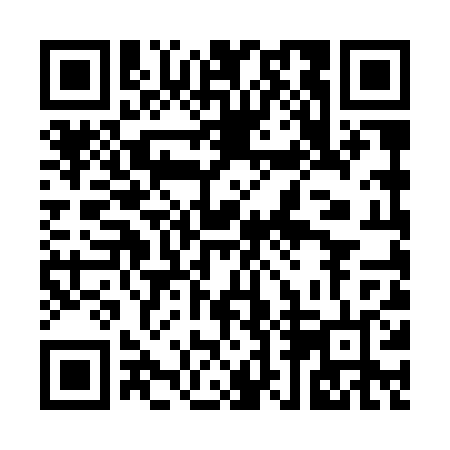 Prayer times for Kfar Szold, PalestineWed 1 May 2024 - Fri 31 May 2024High Latitude Method: NonePrayer Calculation Method: Muslim World LeagueAsar Calculation Method: ShafiPrayer times provided by https://www.salahtimes.comDateDayFajrSunriseDhuhrAsrMaghribIsha1Wed4:185:4912:344:167:208:462Thu4:175:4812:344:167:218:473Fri4:165:4712:344:167:228:484Sat4:145:4612:344:167:228:495Sun4:135:4612:344:167:238:506Mon4:125:4512:344:167:248:517Tue4:115:4412:344:167:258:528Wed4:105:4312:344:167:258:539Thu4:085:4212:344:167:268:5410Fri4:075:4112:344:167:278:5511Sat4:065:4012:344:167:278:5612Sun4:055:4012:344:167:288:5713Mon4:045:3912:344:177:298:5814Tue4:035:3812:344:177:308:5915Wed4:025:3712:344:177:309:0016Thu4:015:3712:344:177:319:0117Fri4:005:3612:344:177:329:0218Sat3:595:3612:344:177:339:0319Sun3:585:3512:344:177:339:0420Mon3:575:3412:344:177:349:0521Tue3:565:3412:344:177:359:0622Wed3:555:3312:344:177:359:0723Thu3:555:3312:344:177:369:0824Fri3:545:3212:344:187:379:0925Sat3:535:3212:344:187:379:1026Sun3:525:3112:354:187:389:1127Mon3:525:3112:354:187:399:1228Tue3:515:3012:354:187:399:1229Wed3:505:3012:354:187:409:1330Thu3:505:3012:354:187:409:1431Fri3:495:2912:354:187:419:15